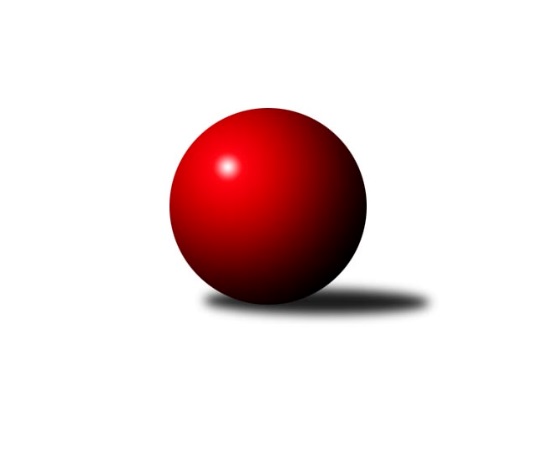 Č.11Ročník 2016/2017	24.5.2024 3. KLM C 2016/2017Statistika 11. kolaTabulka družstev:		družstvo	záp	výh	rem	proh	skore	sety	průměr	body	plné	dorážka	chyby	1.	TJ  Prostějov ˝A˝	11	8	1	2	56.0 : 32.0 	(145.0 : 119.0)	3177	17	2139	1037	26.6	2.	KK Šumperk˝A˝	11	8	0	3	56.5 : 31.5 	(142.5 : 121.5)	3194	16	2151	1044	27	3.	TJ Jiskra Rýmařov ˝A˝	11	6	2	3	51.5 : 36.5 	(142.5 : 121.5)	3226	14	2146	1080	26.5	4.	TJ Sokol Bohumín ˝A˝	11	7	0	4	51.0 : 37.0 	(133.0 : 131.0)	3103	14	2108	995	34.5	5.	TJ Zbrojovka Vsetín ˝A˝	11	6	0	5	50.0 : 38.0 	(137.5 : 126.5)	3243	12	2172	1071	28.5	6.	HKK Olomouc ˝B˝	11	6	0	5	46.5 : 41.5 	(138.0 : 126.0)	3169	12	2149	1020	30	7.	TJ Tatran Litovel ˝A˝	11	4	2	5	45.5 : 42.5 	(134.5 : 129.5)	3204	10	2147	1056	29.9	8.	SKK  Náchod	11	5	0	6	41.0 : 47.0 	(125.0 : 139.0)	3110	10	2122	988	31.3	9.	KK Zábřeh ˝B˝	11	4	0	7	35.0 : 53.0 	(128.5 : 135.5)	3138	8	2114	1024	32.2	10.	TJ Start Rychnov n. Kn.	11	4	0	7	35.0 : 53.0 	(122.5 : 141.5)	3174	8	2162	1012	39.7	11.	TJ  Odry ˝A˝	11	2	3	6	29.5 : 58.5 	(114.5 : 149.5)	3127	7	2098	1029	32.6	12.	Sokol Přemyslovice˝A˝	11	2	0	9	30.5 : 57.5 	(120.5 : 143.5)	3183	4	2166	1017	36.8Tabulka doma:		družstvo	záp	výh	rem	proh	skore	sety	průměr	body	maximum	minimum	1.	TJ  Prostějov ˝A˝	6	5	1	0	33.0 : 15.0 	(83.5 : 60.5)	3274	11	3330	3179	2.	TJ Sokol Bohumín ˝A˝	5	5	0	0	32.0 : 8.0 	(73.0 : 47.0)	3117	10	3198	3036	3.	TJ Jiskra Rýmařov ˝A˝	6	4	2	0	33.0 : 15.0 	(86.0 : 58.0)	3241	10	3352	3153	4.	TJ Zbrojovka Vsetín ˝A˝	6	5	0	1	33.0 : 15.0 	(79.0 : 65.0)	3235	10	3339	3145	5.	KK Šumperk˝A˝	5	4	0	1	28.0 : 12.0 	(68.5 : 51.5)	3152	8	3215	3081	6.	HKK Olomouc ˝B˝	6	4	0	2	28.5 : 19.5 	(79.0 : 65.0)	3284	8	3447	3144	7.	SKK  Náchod	6	4	0	2	28.0 : 20.0 	(74.5 : 69.5)	3227	8	3329	3155	8.	TJ Start Rychnov n. Kn.	5	3	0	2	22.0 : 18.0 	(63.5 : 56.5)	3280	6	3341	3155	9.	TJ Tatran Litovel ˝A˝	6	2	1	3	24.0 : 24.0 	(77.0 : 67.0)	3069	5	3165	2973	10.	TJ  Odry ˝A˝	5	2	0	3	13.5 : 26.5 	(49.0 : 71.0)	3178	4	3219	3101	11.	KK Zábřeh ˝B˝	5	1	0	4	15.0 : 25.0 	(59.5 : 60.5)	3143	2	3271	3082	12.	Sokol Přemyslovice˝A˝	5	0	0	5	8.0 : 32.0 	(51.5 : 68.5)	3100	0	3169	3036Tabulka venku:		družstvo	záp	výh	rem	proh	skore	sety	průměr	body	maximum	minimum	1.	KK Šumperk˝A˝	6	4	0	2	28.5 : 19.5 	(74.0 : 70.0)	3203	8	3272	2989	2.	TJ  Prostějov ˝A˝	5	3	0	2	23.0 : 17.0 	(61.5 : 58.5)	3157	6	3243	3099	3.	KK Zábřeh ˝B˝	6	3	0	3	20.0 : 28.0 	(69.0 : 75.0)	3137	6	3214	3045	4.	TJ Tatran Litovel ˝A˝	5	2	1	2	21.5 : 18.5 	(57.5 : 62.5)	3218	5	3370	3100	5.	TJ Jiskra Rýmařov ˝A˝	5	2	0	3	18.5 : 21.5 	(56.5 : 63.5)	3222	4	3234	3202	6.	HKK Olomouc ˝B˝	5	2	0	3	18.0 : 22.0 	(59.0 : 61.0)	3146	4	3254	3026	7.	Sokol Přemyslovice˝A˝	6	2	0	4	22.5 : 25.5 	(69.0 : 75.0)	3197	4	3303	2999	8.	TJ Sokol Bohumín ˝A˝	6	2	0	4	19.0 : 29.0 	(60.0 : 84.0)	3101	4	3294	3025	9.	TJ  Odry ˝A˝	6	0	3	3	16.0 : 32.0 	(65.5 : 78.5)	3119	3	3173	2985	10.	TJ Zbrojovka Vsetín ˝A˝	5	1	0	4	17.0 : 23.0 	(58.5 : 61.5)	3245	2	3378	3099	11.	SKK  Náchod	5	1	0	4	13.0 : 27.0 	(50.5 : 69.5)	3087	2	3129	3010	12.	TJ Start Rychnov n. Kn.	6	1	0	5	13.0 : 35.0 	(59.0 : 85.0)	3156	2	3267	2928Tabulka podzimní části:		družstvo	záp	výh	rem	proh	skore	sety	průměr	body	doma	venku	1.	TJ  Prostějov ˝A˝	11	8	1	2	56.0 : 32.0 	(145.0 : 119.0)	3177	17 	5 	1 	0 	3 	0 	2	2.	KK Šumperk˝A˝	11	8	0	3	56.5 : 31.5 	(142.5 : 121.5)	3194	16 	4 	0 	1 	4 	0 	2	3.	TJ Jiskra Rýmařov ˝A˝	11	6	2	3	51.5 : 36.5 	(142.5 : 121.5)	3226	14 	4 	2 	0 	2 	0 	3	4.	TJ Sokol Bohumín ˝A˝	11	7	0	4	51.0 : 37.0 	(133.0 : 131.0)	3103	14 	5 	0 	0 	2 	0 	4	5.	TJ Zbrojovka Vsetín ˝A˝	11	6	0	5	50.0 : 38.0 	(137.5 : 126.5)	3243	12 	5 	0 	1 	1 	0 	4	6.	HKK Olomouc ˝B˝	11	6	0	5	46.5 : 41.5 	(138.0 : 126.0)	3169	12 	4 	0 	2 	2 	0 	3	7.	TJ Tatran Litovel ˝A˝	11	4	2	5	45.5 : 42.5 	(134.5 : 129.5)	3204	10 	2 	1 	3 	2 	1 	2	8.	SKK  Náchod	11	5	0	6	41.0 : 47.0 	(125.0 : 139.0)	3110	10 	4 	0 	2 	1 	0 	4	9.	KK Zábřeh ˝B˝	11	4	0	7	35.0 : 53.0 	(128.5 : 135.5)	3138	8 	1 	0 	4 	3 	0 	3	10.	TJ Start Rychnov n. Kn.	11	4	0	7	35.0 : 53.0 	(122.5 : 141.5)	3174	8 	3 	0 	2 	1 	0 	5	11.	TJ  Odry ˝A˝	11	2	3	6	29.5 : 58.5 	(114.5 : 149.5)	3127	7 	2 	0 	3 	0 	3 	3	12.	Sokol Přemyslovice˝A˝	11	2	0	9	30.5 : 57.5 	(120.5 : 143.5)	3183	4 	0 	0 	5 	2 	0 	4Tabulka jarní části:		družstvo	záp	výh	rem	proh	skore	sety	průměr	body	doma	venku	1.	KK Šumperk˝A˝	0	0	0	0	0.0 : 0.0 	(0.0 : 0.0)	0	0 	0 	0 	0 	0 	0 	0 	2.	TJ Jiskra Rýmařov ˝A˝	0	0	0	0	0.0 : 0.0 	(0.0 : 0.0)	0	0 	0 	0 	0 	0 	0 	0 	3.	TJ Start Rychnov n. Kn.	0	0	0	0	0.0 : 0.0 	(0.0 : 0.0)	0	0 	0 	0 	0 	0 	0 	0 	4.	Sokol Přemyslovice˝A˝	0	0	0	0	0.0 : 0.0 	(0.0 : 0.0)	0	0 	0 	0 	0 	0 	0 	0 	5.	SKK  Náchod	0	0	0	0	0.0 : 0.0 	(0.0 : 0.0)	0	0 	0 	0 	0 	0 	0 	0 	6.	TJ Zbrojovka Vsetín ˝A˝	0	0	0	0	0.0 : 0.0 	(0.0 : 0.0)	0	0 	0 	0 	0 	0 	0 	0 	7.	KK Zábřeh ˝B˝	0	0	0	0	0.0 : 0.0 	(0.0 : 0.0)	0	0 	0 	0 	0 	0 	0 	0 	8.	TJ  Prostějov ˝A˝	0	0	0	0	0.0 : 0.0 	(0.0 : 0.0)	0	0 	0 	0 	0 	0 	0 	0 	9.	TJ Tatran Litovel ˝A˝	0	0	0	0	0.0 : 0.0 	(0.0 : 0.0)	0	0 	0 	0 	0 	0 	0 	0 	10.	TJ Sokol Bohumín ˝A˝	0	0	0	0	0.0 : 0.0 	(0.0 : 0.0)	0	0 	0 	0 	0 	0 	0 	0 	11.	HKK Olomouc ˝B˝	0	0	0	0	0.0 : 0.0 	(0.0 : 0.0)	0	0 	0 	0 	0 	0 	0 	0 	12.	TJ  Odry ˝A˝	0	0	0	0	0.0 : 0.0 	(0.0 : 0.0)	0	0 	0 	0 	0 	0 	0 	0 Zisk bodů pro družstvo:		jméno hráče	družstvo	body	zápasy	v %	dílčí body	sety	v %	1.	Vlastimil Bělíček 	TJ Zbrojovka Vsetín ˝A˝ 	11	/	11	(100%)	35	/	44	(80%)	2.	Bronislav Diviš 	TJ  Prostějov ˝A˝ 	10	/	12	(83%)	32	/	48	(67%)	3.	Adam Běláška 	KK Šumperk˝A˝ 	9	/	10	(90%)	29.5	/	40	(74%)	4.	Josef Touš 	KK Šumperk˝A˝ 	9	/	10	(90%)	25.5	/	40	(64%)	5.	Miroslav Talášek 	TJ Tatran Litovel ˝A˝ 	8	/	9	(89%)	21	/	36	(58%)	6.	Milan Dědáček 	TJ Jiskra Rýmařov ˝A˝ 	8	/	10	(80%)	27.5	/	40	(69%)	7.	Jaroslav Tezzele 	TJ Jiskra Rýmařov ˝A˝ 	8	/	11	(73%)	29	/	44	(66%)	8.	Karol Nitka 	TJ Sokol Bohumín ˝A˝ 	8	/	11	(73%)	26	/	44	(59%)	9.	Tomáš Majer 	SKK  Náchod 	8	/	12	(67%)	26.5	/	48	(55%)	10.	Jiří Zezulka st. 	TJ Jiskra Rýmařov ˝A˝ 	7	/	10	(70%)	24	/	40	(60%)	11.	Aleš Čapka 	TJ  Prostějov ˝A˝ 	7	/	11	(64%)	26.5	/	44	(60%)	12.	Aleš Tichý 	SKK  Náchod 	7	/	11	(64%)	26.5	/	44	(60%)	13.	Fridrich Péli 	TJ Sokol Bohumín ˝A˝ 	7	/	11	(64%)	25	/	44	(57%)	14.	Marek Zapletal 	KK Šumperk˝A˝ 	6.5	/	10	(65%)	26	/	40	(65%)	15.	Michal Smejkal 	TJ  Prostějov ˝A˝ 	6.5	/	11	(59%)	25	/	44	(57%)	16.	Tomáš Hambálek 	TJ Zbrojovka Vsetín ˝A˝ 	6	/	8	(75%)	18	/	32	(56%)	17.	Jaromír Hendrych ml. 	HKK Olomouc ˝B˝ 	6	/	9	(67%)	19.5	/	36	(54%)	18.	Kamil Axman 	TJ Tatran Litovel ˝A˝ 	6	/	9	(67%)	19	/	36	(53%)	19.	Eduard Tomek 	Sokol Přemyslovice˝A˝ 	6	/	10	(60%)	21.5	/	40	(54%)	20.	Miroslav Štěpán 	KK Zábřeh ˝B˝ 	6	/	10	(60%)	21	/	40	(53%)	21.	Marek Frydrych 	TJ  Odry ˝A˝ 	6	/	10	(60%)	21	/	40	(53%)	22.	Jaroslav Sedlář 	KK Šumperk˝A˝ 	6	/	10	(60%)	20.5	/	40	(51%)	23.	Jan Pernica 	TJ  Prostějov ˝A˝ 	6	/	11	(55%)	25	/	44	(57%)	24.	Roman Rolenc 	TJ  Prostějov ˝A˝ 	6	/	11	(55%)	22.5	/	44	(51%)	25.	Břetislav Sobota 	HKK Olomouc ˝B˝ 	5.5	/	9	(61%)	19.5	/	36	(54%)	26.	Radek Grulich 	Sokol Přemyslovice˝A˝ 	5	/	5	(100%)	16	/	20	(80%)	27.	Milan Sekanina 	HKK Olomouc ˝B˝ 	5	/	7	(71%)	17.5	/	28	(63%)	28.	Ladislav Janáč 	TJ Jiskra Rýmařov ˝A˝ 	5	/	7	(71%)	13.5	/	28	(48%)	29.	Martin Holakovský 	TJ Start Rychnov n. Kn. 	5	/	8	(63%)	19.5	/	32	(61%)	30.	Josef Šrámek 	HKK Olomouc ˝B˝ 	5	/	8	(63%)	19	/	32	(59%)	31.	Tomáš Dražil 	KK Zábřeh ˝B˝ 	5	/	10	(50%)	22.5	/	40	(56%)	32.	Pavel Močár 	Sokol Přemyslovice˝A˝ 	5	/	10	(50%)	21.5	/	40	(54%)	33.	Pavel Niesyt 	TJ Sokol Bohumín ˝A˝ 	5	/	10	(50%)	19	/	40	(48%)	34.	Aleš Kohutek 	TJ Sokol Bohumín ˝A˝ 	5	/	10	(50%)	18	/	40	(45%)	35.	Jan Zaškolný 	TJ Sokol Bohumín ˝A˝ 	5	/	10	(50%)	17	/	40	(43%)	36.	Milan Šula 	KK Zábřeh ˝B˝ 	5	/	11	(45%)	21	/	44	(48%)	37.	Miroslav Smrčka 	KK Šumperk˝A˝ 	5	/	11	(45%)	18.5	/	44	(42%)	38.	Zoltán Bagári 	TJ Zbrojovka Vsetín ˝A˝ 	5	/	11	(45%)	16	/	44	(36%)	39.	Ladislav Stárek 	TJ Jiskra Rýmařov ˝A˝ 	4.5	/	8	(56%)	17.5	/	32	(55%)	40.	Jan Sedláček 	Sokol Přemyslovice˝A˝ 	4.5	/	10	(45%)	16.5	/	40	(41%)	41.	Jakub Mokoš 	TJ Tatran Litovel ˝A˝ 	4	/	5	(80%)	15	/	20	(75%)	42.	Theodor Marančák 	TJ Zbrojovka Vsetín ˝A˝ 	4	/	5	(80%)	13.5	/	20	(68%)	43.	Petr Kuttler 	TJ Sokol Bohumín ˝A˝ 	4	/	5	(80%)	12	/	20	(60%)	44.	Dušan Říha 	HKK Olomouc ˝B˝ 	4	/	7	(57%)	14.5	/	28	(52%)	45.	David Čulík 	TJ Tatran Litovel ˝A˝ 	4	/	7	(57%)	13.5	/	28	(48%)	46.	Antonín Hejzlar 	SKK  Náchod 	4	/	8	(50%)	11	/	32	(34%)	47.	Karel Chlevišťan 	TJ  Odry ˝A˝ 	4	/	9	(44%)	19.5	/	36	(54%)	48.	Jiří Fiala 	TJ Tatran Litovel ˝A˝ 	4	/	9	(44%)	19	/	36	(53%)	49.	Jan Adamů 	SKK  Náchod 	4	/	11	(36%)	23.5	/	44	(53%)	50.	Jan Körner 	KK Zábřeh ˝B˝ 	4	/	11	(36%)	20.5	/	44	(47%)	51.	Jakub Seniura 	TJ Start Rychnov n. Kn. 	3	/	4	(75%)	10	/	16	(63%)	52.	Roman Kindl 	TJ Start Rychnov n. Kn. 	3	/	6	(50%)	10	/	24	(42%)	53.	Jiří Michálek 	KK Zábřeh ˝B˝ 	3	/	7	(43%)	15	/	28	(54%)	54.	František Baleka 	TJ Tatran Litovel ˝A˝ 	3	/	7	(43%)	10	/	28	(36%)	55.	Matouš Krajzinger 	HKK Olomouc ˝B˝ 	3	/	8	(38%)	17	/	32	(53%)	56.	Oldřich Krsek 	TJ Start Rychnov n. Kn. 	3	/	8	(38%)	15.5	/	32	(48%)	57.	Martin Vitásek 	KK Zábřeh ˝B˝ 	3	/	8	(38%)	15	/	32	(47%)	58.	Miroslav Dokoupil 	HKK Olomouc ˝B˝ 	3	/	8	(38%)	14	/	32	(44%)	59.	Miroslav Hanzlík 	TJ Start Rychnov n. Kn. 	3	/	9	(33%)	17	/	36	(47%)	60.	Petr Dvorský 	TJ  Odry ˝A˝ 	3	/	9	(33%)	16.5	/	36	(46%)	61.	Tomáš Novosad 	TJ Zbrojovka Vsetín ˝A˝ 	3	/	9	(33%)	15.5	/	36	(43%)	62.	Martin Dolák 	TJ Zbrojovka Vsetín ˝A˝ 	3	/	9	(33%)	14.5	/	36	(40%)	63.	Jaroslav Heblák 	TJ Jiskra Rýmařov ˝A˝ 	3	/	9	(33%)	14	/	36	(39%)	64.	Jiří Šoupal 	Sokol Přemyslovice˝A˝ 	3	/	10	(30%)	18	/	40	(45%)	65.	Tomáš Adamů 	SKK  Náchod 	3	/	10	(30%)	16.5	/	40	(41%)	66.	Michal Pavič 	TJ  Odry ˝A˝ 	3	/	11	(27%)	18	/	44	(41%)	67.	Petr Galus 	TJ Start Rychnov n. Kn. 	3	/	11	(27%)	14.5	/	44	(33%)	68.	Jaroslav Lušovský 	TJ  Odry ˝A˝ 	2.5	/	7	(36%)	11.5	/	28	(41%)	69.	Jiří Čamek 	TJ Tatran Litovel ˝A˝ 	2.5	/	10	(25%)	18	/	40	(45%)	70.	Miloš Voleský 	SKK  Náchod 	2	/	2	(100%)	6	/	8	(75%)	71.	Libor Jung 	TJ Start Rychnov n. Kn. 	2	/	3	(67%)	7	/	12	(58%)	72.	Vojtěch Rozkopal 	TJ  Odry ˝A˝ 	2	/	3	(67%)	6	/	12	(50%)	73.	Ivan Říha 	TJ Zbrojovka Vsetín ˝A˝ 	2	/	4	(50%)	9	/	16	(56%)	74.	Daniel Bělíček 	TJ Zbrojovka Vsetín ˝A˝ 	2	/	4	(50%)	8	/	16	(50%)	75.	Petr Axman 	TJ Tatran Litovel ˝A˝ 	2	/	5	(40%)	10	/	20	(50%)	76.	Jozef Kuzma 	TJ Sokol Bohumín ˝A˝ 	2	/	6	(33%)	11	/	24	(46%)	77.	Gustav Vojtek 	KK Šumperk˝A˝ 	2	/	6	(33%)	8.5	/	24	(35%)	78.	Petr Matějka 	KK Šumperk˝A˝ 	2	/	7	(29%)	10	/	28	(36%)	79.	Jiří Pácha 	TJ Start Rychnov n. Kn. 	2	/	8	(25%)	14	/	32	(44%)	80.	Stanislav Ovšák 	TJ  Odry ˝A˝ 	2	/	8	(25%)	13	/	32	(41%)	81.	Martin Kováčik 	SKK  Náchod 	2	/	9	(22%)	12	/	36	(33%)	82.	Miroslav Plachý 	TJ  Prostějov ˝A˝ 	1.5	/	2	(75%)	4	/	8	(50%)	83.	Jaroslav Vymazal 	KK Šumperk˝A˝ 	1	/	1	(100%)	3	/	4	(75%)	84.	David Urbánek 	TJ Start Rychnov n. Kn. 	1	/	1	(100%)	3	/	4	(75%)	85.	Matěj Stančík 	TJ Start Rychnov n. Kn. 	1	/	1	(100%)	3	/	4	(75%)	86.	Libor Krajčí 	TJ Sokol Bohumín ˝A˝ 	1	/	1	(100%)	2.5	/	4	(63%)	87.	Miroslav Kubík 	TJ Zbrojovka Vsetín ˝A˝ 	1	/	1	(100%)	2	/	4	(50%)	88.	Jiří Doucha ml.	SKK  Náchod 	1	/	1	(100%)	2	/	4	(50%)	89.	Michal Kala 	TJ Start Rychnov n. Kn. 	1	/	1	(100%)	2	/	4	(50%)	90.	František Langer 	KK Zábřeh ˝B˝ 	1	/	2	(50%)	5	/	8	(63%)	91.	Radek Malíšek 	HKK Olomouc ˝B˝ 	1	/	2	(50%)	4.5	/	8	(56%)	92.	Ludvík Vymazal 	TJ Tatran Litovel ˝A˝ 	1	/	2	(50%)	4	/	8	(50%)	93.	Michal Kolář 	Sokol Přemyslovice˝A˝ 	1	/	2	(50%)	4	/	8	(50%)	94.	Petr Chlachula 	TJ Jiskra Rýmařov ˝A˝ 	1	/	2	(50%)	3	/	8	(38%)	95.	János Víz 	TJ Zbrojovka Vsetín ˝A˝ 	1	/	3	(33%)	5	/	12	(42%)	96.	Miroslav Znojil 	TJ  Prostějov ˝A˝ 	1	/	4	(25%)	6	/	16	(38%)	97.	Zdeněk Grulich 	Sokol Přemyslovice˝A˝ 	1	/	5	(20%)	6.5	/	20	(33%)	98.	Miroslav Dimidenko 	TJ  Odry ˝A˝ 	1	/	5	(20%)	5.5	/	20	(28%)	99.	Josef Pilatík 	TJ Jiskra Rýmařov ˝A˝ 	1	/	6	(17%)	10	/	24	(42%)	100.	Tomáš Fraus 	Sokol Přemyslovice˝A˝ 	1	/	7	(14%)	10	/	28	(36%)	101.	Mykola Vološčuk 	KK Zábřeh ˝B˝ 	0	/	1	(0%)	2	/	4	(50%)	102.	Daniel Ševčík st.	TJ  Odry ˝A˝ 	0	/	1	(0%)	2	/	4	(50%)	103.	Miroslav Sigmund 	TJ Tatran Litovel ˝A˝ 	0	/	1	(0%)	2	/	4	(50%)	104.	Štefan Dendis 	TJ Sokol Bohumín ˝A˝ 	0	/	1	(0%)	1.5	/	4	(38%)	105.	Lukáš Modlitba 	TJ Sokol Bohumín ˝A˝ 	0	/	1	(0%)	1	/	4	(25%)	106.	Libor Drábek 	SKK  Náchod 	0	/	1	(0%)	1	/	4	(25%)	107.	Jan Frydrych 	TJ  Odry ˝A˝ 	0	/	1	(0%)	1	/	4	(25%)	108.	Zdeněk Peč 	Sokol Přemyslovice˝A˝ 	0	/	1	(0%)	1	/	4	(25%)	109.	Lubomír Šípek 	TJ Start Rychnov n. Kn. 	0	/	1	(0%)	1	/	4	(25%)	110.	Jarosla Šmejda 	TJ Start Rychnov n. Kn. 	0	/	1	(0%)	1	/	4	(25%)	111.	Petr Černohous 	TJ  Prostějov ˝A˝ 	0	/	2	(0%)	3	/	8	(38%)	112.	Miroslav Bodanský 	KK Zábřeh ˝B˝ 	0	/	2	(0%)	3	/	8	(38%)	113.	Stanislav Brosinger 	TJ Tatran Litovel ˝A˝ 	0	/	2	(0%)	3	/	8	(38%)	114.	Milan Dvorský 	Sokol Přemyslovice˝A˝ 	0	/	2	(0%)	1	/	8	(13%)	115.	Jiří Polášek 	TJ Jiskra Rýmařov ˝A˝ 	0	/	2	(0%)	1	/	8	(13%)	116.	Martin Zaoral 	Sokol Přemyslovice˝A˝ 	0	/	3	(0%)	3.5	/	12	(29%)	117.	Jiří Srovnal 	KK Zábřeh ˝B˝ 	0	/	3	(0%)	3	/	12	(25%)Průměry na kuželnách:		kuželna	průměr	plné	dorážka	chyby	výkon na hráče	1.	Rychnov nad Kněžnou, 1-4	3284	2228	1055	42.3	(547.3)	2.	HKK Olomouc, 1-8	3262	2198	1063	32.6	(543.8)	3.	TJ  Prostějov, 1-4	3231	2165	1066	26.8	(538.7)	4.	SKK Nachod, 1-4	3221	2179	1042	32.0	(537.0)	5.	TJ Valašské Meziříčí, 1-4	3202	2159	1043	32.4	(533.8)	6.	TJ Zbrojovka Vsetín, 1-4	3199	2129	1070	26.3	(533.3)	7.	KK Jiskra Rýmařov, 1-4	3188	2138	1050	28.6	(531.4)	8.	KK Zábřeh, 1-4	3156	2137	1019	34.4	(526.1)	9.	KK Šumperk, 1-4	3109	2099	1010	27.9	(518.3)	10.	Sokol Přemyslovice, 1-4	3096	2091	1004	30.0	(516.0)	11.	TJ Sokol Bohumín, 1-4	3064	2088	976	34.7	(510.8)Nejlepší výkony na kuželnách:Rychnov nad Kněžnou, 1-4TJ Tatran Litovel ˝A˝	3370	10. kolo	Jakub Seniura 	TJ Start Rychnov n. Kn.	634	4. koloTJ Start Rychnov n. Kn.	3341	4. kolo	Petr Axman 	TJ Tatran Litovel ˝A˝	598	10. koloTJ Zbrojovka Vsetín ˝A˝	3337	4. kolo	Libor Jung 	TJ Start Rychnov n. Kn.	596	6. koloTJ Start Rychnov n. Kn.	3320	6. kolo	Vlastimil Bělíček 	TJ Zbrojovka Vsetín ˝A˝	595	4. koloTJ Start Rychnov n. Kn.	3303	10. kolo	Adam Běláška 	KK Šumperk˝A˝	594	8. koloTJ Start Rychnov n. Kn.	3282	2. kolo	David Urbánek 	TJ Start Rychnov n. Kn.	589	10. koloKK Šumperk˝A˝	3261	8. kolo	Milan Dědáček 	TJ Jiskra Rýmařov ˝A˝	588	2. koloSokol Přemyslovice˝A˝	3242	6. kolo	Josef Touš 	KK Šumperk˝A˝	585	8. koloTJ Jiskra Rýmařov ˝A˝	3229	2. kolo	Martin Holakovský 	TJ Start Rychnov n. Kn.	584	2. koloTJ Start Rychnov n. Kn.	3155	8. kolo	Martin Holakovský 	TJ Start Rychnov n. Kn.	583	10. koloHKK Olomouc, 1-8HKK Olomouc ˝B˝	3447	6. kolo	Josef Šrámek 	HKK Olomouc ˝B˝	628	6. koloTJ Zbrojovka Vsetín ˝A˝	3378	6. kolo	Vlastimil Bělíček 	TJ Zbrojovka Vsetín ˝A˝	616	6. koloHKK Olomouc ˝B˝	3328	1. kolo	Matouš Krajzinger 	HKK Olomouc ˝B˝	610	1. koloSokol Přemyslovice˝A˝	3303	7. kolo	Josef Šrámek 	HKK Olomouc ˝B˝	606	7. koloHKK Olomouc ˝B˝	3297	4. kolo	Břetislav Sobota 	HKK Olomouc ˝B˝	603	4. koloTJ Start Rychnov n. Kn.	3259	9. kolo	Tomáš Hambálek 	TJ Zbrojovka Vsetín ˝A˝	590	6. koloHKK Olomouc ˝B˝	3250	7. kolo	Matouš Krajzinger 	HKK Olomouc ˝B˝	588	6. koloHKK Olomouc ˝B˝	3240	9. kolo	Břetislav Sobota 	HKK Olomouc ˝B˝	583	6. koloTJ Jiskra Rýmařov ˝A˝	3234	4. kolo	Martin Holakovský 	TJ Start Rychnov n. Kn.	582	9. koloTJ  Odry ˝A˝	3173	1. kolo	Břetislav Sobota 	HKK Olomouc ˝B˝	580	1. koloTJ  Prostějov, 1-4TJ  Prostějov ˝A˝	3330	9. kolo	Michal Smejkal 	TJ  Prostějov ˝A˝	616	1. koloTJ  Prostějov ˝A˝	3298	6. kolo	Bronislav Diviš 	TJ  Prostějov ˝A˝	616	7. koloTJ  Prostějov ˝A˝	3297	1. kolo	Jiří Šoupal 	Sokol Přemyslovice˝A˝	589	9. koloTJ  Prostějov ˝A˝	3283	7. kolo	Miroslav Znojil 	TJ  Prostějov ˝A˝	585	9. koloSokol Přemyslovice˝A˝	3270	9. kolo	Jan Pernica 	TJ  Prostějov ˝A˝	577	6. koloTJ  Prostějov ˝A˝	3258	3. kolo	Bronislav Diviš 	TJ  Prostějov ˝A˝	576	3. koloTJ Zbrojovka Vsetín ˝A˝	3232	7. kolo	Milan Dědáček 	TJ Jiskra Rýmařov ˝A˝	565	6. koloTJ Jiskra Rýmařov ˝A˝	3221	6. kolo	Jan Pernica 	TJ  Prostějov ˝A˝	565	9. koloTJ  Prostějov ˝A˝	3179	5. kolo	Eduard Tomek 	Sokol Přemyslovice˝A˝	564	9. koloHKK Olomouc ˝B˝	3171	3. kolo	Vlastimil Bělíček 	TJ Zbrojovka Vsetín ˝A˝	563	7. koloSKK Nachod, 1-4SKK  Náchod	3329	11. kolo	Miroslav Hanzlík 	TJ Start Rychnov n. Kn.	595	3. koloSKK  Náchod	3272	3. kolo	Karel Chlevišťan 	TJ  Odry ˝A˝	586	8. koloTJ Start Rychnov n. Kn.	3267	3. kolo	Jan Adamů 	SKK  Náchod	582	11. koloHKK Olomouc ˝B˝	3254	5. kolo	Bronislav Diviš 	TJ  Prostějov ˝A˝	577	11. koloTJ  Prostějov ˝A˝	3243	11. kolo	Vlastimil Bělíček 	TJ Zbrojovka Vsetín ˝A˝	576	9. koloSKK  Náchod	3242	9. kolo	Tomáš Hambálek 	TJ Zbrojovka Vsetín ˝A˝	575	9. koloSokol Přemyslovice˝A˝	3203	1. kolo	Tomáš Majer 	SKK  Náchod	573	1. koloSKK  Náchod	3184	8. kolo	Aleš Tichý 	SKK  Náchod	570	9. koloTJ Zbrojovka Vsetín ˝A˝	3179	9. kolo	Jiří Šoupal 	Sokol Přemyslovice˝A˝	568	1. koloSKK  Náchod	3179	1. kolo	Martin Kováčik 	SKK  Náchod	568	5. koloTJ Valašské Meziříčí, 1-4TJ Sokol Bohumín ˝A˝	3294	2. kolo	Marek Frydrych 	TJ  Odry ˝A˝	596	2. koloKK Šumperk˝A˝	3272	9. kolo	Josef Touš 	KK Šumperk˝A˝	576	9. koloTJ  Odry ˝A˝	3219	7. kolo	Jiří Michálek 	KK Zábřeh ˝B˝	573	6. koloKK Zábřeh ˝B˝	3214	6. kolo	Jozef Kuzma 	TJ Sokol Bohumín ˝A˝	568	2. koloTJ Start Rychnov n. Kn.	3196	7. kolo	Aleš Kohutek 	TJ Sokol Bohumín ˝A˝	567	2. koloTJ  Odry ˝A˝	3191	9. kolo	Marek Frydrych 	TJ  Odry ˝A˝	565	6. koloTJ  Odry ˝A˝	3190	4. kolo	Vojtěch Rozkopal 	TJ  Odry ˝A˝	564	4. koloTJ  Odry ˝A˝	3188	2. kolo	Roman Kindl 	TJ Start Rychnov n. Kn.	563	7. koloSokol Přemyslovice˝A˝	3162	4. kolo	Karel Chlevišťan 	TJ  Odry ˝A˝	563	9. koloTJ  Odry ˝A˝	3101	6. kolo	Jaroslav Sedlář 	KK Šumperk˝A˝	562	9. koloTJ Zbrojovka Vsetín, 1-4TJ Zbrojovka Vsetín ˝A˝	3339	5. kolo	Vlastimil Bělíček 	TJ Zbrojovka Vsetín ˝A˝	626	5. koloTJ Zbrojovka Vsetín ˝A˝	3280	11. kolo	Vlastimil Bělíček 	TJ Zbrojovka Vsetín ˝A˝	614	11. koloTJ Tatran Litovel ˝A˝	3242	11. kolo	Vlastimil Bělíček 	TJ Zbrojovka Vsetín ˝A˝	602	10. koloTJ Zbrojovka Vsetín ˝A˝	3241	3. kolo	Adam Běláška 	KK Šumperk˝A˝	582	5. koloTJ Zbrojovka Vsetín ˝A˝	3239	1. kolo	Theodor Marančák 	TJ Zbrojovka Vsetín ˝A˝	582	5. koloTJ Jiskra Rýmařov ˝A˝	3202	8. kolo	Vlastimil Bělíček 	TJ Zbrojovka Vsetín ˝A˝	581	3. koloKK Šumperk˝A˝	3201	5. kolo	Milan Šula 	KK Zábřeh ˝B˝	571	3. koloKK Zábřeh ˝B˝	3170	3. kolo	Ivan Říha 	TJ Zbrojovka Vsetín ˝A˝	568	1. koloTJ Zbrojovka Vsetín ˝A˝	3163	10. kolo	Vlastimil Bělíček 	TJ Zbrojovka Vsetín ˝A˝	566	1. koloTJ Zbrojovka Vsetín ˝A˝	3145	8. kolo	Jiří Fiala 	TJ Tatran Litovel ˝A˝	565	11. koloKK Jiskra Rýmařov, 1-4TJ Jiskra Rýmařov ˝A˝	3352	3. kolo	Milan Dědáček 	TJ Jiskra Rýmařov ˝A˝	618	1. koloTJ Jiskra Rýmařov ˝A˝	3283	1. kolo	Jaroslav Tezzele 	TJ Jiskra Rýmařov ˝A˝	595	3. koloTJ Jiskra Rýmařov ˝A˝	3261	9. kolo	Jiří Zezulka st. 	TJ Jiskra Rýmařov ˝A˝	585	3. koloTJ Jiskra Rýmařov ˝A˝	3225	5. kolo	Milan Dědáček 	TJ Jiskra Rýmařov ˝A˝	579	7. koloTJ Tatran Litovel ˝A˝	3225	5. kolo	Miroslav Talášek 	TJ Tatran Litovel ˝A˝	579	5. koloKK Šumperk˝A˝	3195	3. kolo	Jaroslav Tezzele 	TJ Jiskra Rýmařov ˝A˝	576	1. koloTJ Jiskra Rýmařov ˝A˝	3174	7. kolo	Jaroslav Heblák 	TJ Jiskra Rýmařov ˝A˝	575	11. koloTJ  Odry ˝A˝	3161	11. kolo	Jiří Zezulka st. 	TJ Jiskra Rýmařov ˝A˝	567	9. koloTJ Jiskra Rýmařov ˝A˝	3153	11. kolo	Jaroslav Sedlář 	KK Šumperk˝A˝	567	3. koloKK Zábřeh ˝B˝	3114	1. kolo	Marek Frydrych 	TJ  Odry ˝A˝	567	11. koloKK Zábřeh, 1-4KK Zábřeh ˝B˝	3271	11. kolo	Břetislav Sobota 	HKK Olomouc ˝B˝	578	8. koloTJ  Prostějov ˝A˝	3218	10. kolo	Tomáš Dražil 	KK Zábřeh ˝B˝	568	4. koloHKK Olomouc ˝B˝	3201	8. kolo	Milan Šula 	KK Zábřeh ˝B˝	567	10. koloTJ Start Rychnov n. Kn.	3156	11. kolo	Martin Vitásek 	KK Zábřeh ˝B˝	555	11. koloTJ Sokol Bohumín ˝A˝	3149	4. kolo	Josef Šrámek 	HKK Olomouc ˝B˝	555	8. koloKK Zábřeh ˝B˝	3138	8. kolo	Jiří Michálek 	KK Zábřeh ˝B˝	554	11. koloSKK  Náchod	3129	2. kolo	Jan Körner 	KK Zábřeh ˝B˝	554	11. koloKK Zábřeh ˝B˝	3128	4. kolo	Michal Smejkal 	TJ  Prostějov ˝A˝	552	10. koloKK Zábřeh ˝B˝	3096	10. kolo	Pavel Niesyt 	TJ Sokol Bohumín ˝A˝	552	4. koloKK Zábřeh ˝B˝	3082	2. kolo	Tomáš Majer 	SKK  Náchod	552	2. koloKK Šumperk, 1-4KK Šumperk˝A˝	3215	7. kolo	Marek Zapletal 	KK Šumperk˝A˝	573	7. koloKK Šumperk˝A˝	3167	4. kolo	Marek Zapletal 	KK Šumperk˝A˝	568	10. koloKK Šumperk˝A˝	3160	6. kolo	Milan Šula 	KK Zábřeh ˝B˝	558	7. koloKK Šumperk˝A˝	3137	10. kolo	Adam Běláška 	KK Šumperk˝A˝	558	4. koloTJ  Prostějov ˝A˝	3099	2. kolo	Adam Běláška 	KK Šumperk˝A˝	555	7. koloSKK  Náchod	3084	4. kolo	Adam Běláška 	KK Šumperk˝A˝	554	6. koloKK Šumperk˝A˝	3081	2. kolo	Josef Touš 	KK Šumperk˝A˝	550	7. koloHKK Olomouc ˝B˝	3077	10. kolo	Josef Touš 	KK Šumperk˝A˝	546	10. koloKK Zábřeh ˝B˝	3045	7. kolo	Bronislav Diviš 	TJ  Prostějov ˝A˝	544	2. koloTJ Sokol Bohumín ˝A˝	3032	6. kolo	Josef Touš 	KK Šumperk˝A˝	542	2. koloSokol Přemyslovice, 1-4TJ Jiskra Rýmařov ˝A˝	3226	10. kolo	Tomáš Dražil 	KK Zábřeh ˝B˝	570	9. koloKK Zábřeh ˝B˝	3180	5. kolo	Jaroslav Tezzele 	TJ Jiskra Rýmařov ˝A˝	569	10. koloKK Šumperk˝A˝	3178	11. kolo	Vlastimil Bělíček 	TJ Zbrojovka Vsetín ˝A˝	566	2. koloSokol Přemyslovice˝A˝	3169	5. kolo	Kamil Axman 	TJ Tatran Litovel ˝A˝	564	8. koloTJ Tatran Litovel ˝A˝	3165	6. kolo	Antonín Hejzlar 	SKK  Náchod	563	6. koloTJ Tatran Litovel ˝A˝	3156	7. kolo	Milan Dědáček 	TJ Jiskra Rýmařov ˝A˝	562	10. koloTJ Tatran Litovel ˝A˝	3155	8. kolo	Miroslav Štěpán 	KK Zábřeh ˝B˝	558	5. koloTJ  Prostějov ˝A˝	3123	4. kolo	Jiří Šoupal 	Sokol Přemyslovice˝A˝	557	5. koloSokol Přemyslovice˝A˝	3121	10. kolo	David Čulík 	TJ Tatran Litovel ˝A˝	556	7. koloSKK  Náchod	3114	6. kolo	Kamil Axman 	TJ Tatran Litovel ˝A˝	553	1. koloTJ Sokol Bohumín, 1-4TJ Sokol Bohumín ˝A˝	3198	11. kolo	Petr Kuttler 	TJ Sokol Bohumín ˝A˝	556	11. koloTJ Sokol Bohumín ˝A˝	3133	5. kolo	Pavel Niesyt 	TJ Sokol Bohumín ˝A˝	555	11. koloTJ Sokol Bohumín ˝A˝	3112	8. kolo	Jan Pernica 	TJ  Prostějov ˝A˝	547	8. koloTJ Sokol Bohumín ˝A˝	3104	10. kolo	Fridrich Péli 	TJ Sokol Bohumín ˝A˝	543	11. koloTJ  Prostějov ˝A˝	3102	8. kolo	Jan Zaškolný 	TJ Sokol Bohumín ˝A˝	542	8. koloTJ Sokol Bohumín ˝A˝	3036	3. kolo	Pavel Niesyt 	TJ Sokol Bohumín ˝A˝	539	10. koloHKK Olomouc ˝B˝	3026	11. kolo	Petr Kuttler 	TJ Sokol Bohumín ˝A˝	535	5. koloSKK  Náchod	3010	10. kolo	Jozef Kuzma 	TJ Sokol Bohumín ˝A˝	535	5. koloSokol Přemyslovice˝A˝	2999	3. kolo	Jan Adamů 	SKK  Náchod	533	10. koloTJ Start Rychnov n. Kn.	2928	5. kolo	Karol Nitka 	TJ Sokol Bohumín ˝A˝	530	10. koloČetnost výsledků:	8.0 : 0.0	4x	7.0 : 1.0	5x	6.0 : 2.0	19x	5.5 : 2.5	3x	5.0 : 3.0	8x	4.0 : 4.0	4x	3.0 : 5.0	8x	2.0 : 6.0	6x	1.5 : 6.5	1x	1.0 : 7.0	7x	0.0 : 8.0	1x